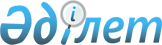 Об установлении повышенных на двадцать пять процентов окладов и тарифных ставок специалистам здравоохранения, социального обеспечения, образования, культуры, спорта и ветеринарии, работающим в сельских населенных пунктах
					
			Утративший силу
			
			
		
					Решение Хромтауского районного маслихата Актюбинской области от 21 декабря 2012 года № 82. Зарегистрировано Департаментом юстиции Актюбинской области 10 января 2013 года № 3488. Утратило силу решением маслихата Хромтауского района Актюбинской области от 25 апреля 2016 года № 18      Сноска. Утратило силу решением маслихата Хромтауского района Актюбинской области от 25.04.2016 № 18 (вводится в действие со дня принятия решения).

      Сноска. Заголовок с изменением, внесенным решением маслихата Хромтауского района Актюбинской области от 5.08.2014 № 196 (вводится в действие по истечении десяти календарных дней после дня его первого официального опубликования).

      В соответствии со статьей 6 Закон Республики Казахстан от 23 января 2001 года № 148 "О местном государственном управлении и самоуправлении в Республике Казахстан", пунктом 4 статьи 18 Закона Республики Казахстан от 8 июля 2005 года № 66 "О государственном регулировании развития агропромышленного комплекса и сельских территорий" Хромтауский районный маслихат РЕШИЛ:

      1. Установить специалистам в области здравоохранения, социального обеспечения, образования, культуры, спорта и ветеринарии, являющимся гражданскими служащими и работающим в сельских населенных пунктах, а также указанным специалистам, работающим в государственных организациях, финансируемых из районного бюджета, повышенные не менее чем на двадцать пять процентов оклады и тарифные ставки по сравнению со ставками специалистов, занимающихся этими видами деятельности в городских условиях.

      Сноска. Пункт 1 - в редакции решения маслихата Хромтауского района Актюбинской области от 5.08.2014 № 196 (вводится в действие по истечении десяти календарных дней после дня его первого официального опубликования).

      2. Настоящее решение вводится в действие по истечении десяти календарных дней со дня его первого официального опубликования.


					© 2012. РГП на ПХВ «Институт законодательства и правовой информации Республики Казахстан» Министерства юстиции Республики Казахстан
				
      Председатель сессии районного

      маслихата, секретарь

      районного маслихата

Д. Мулдашев
